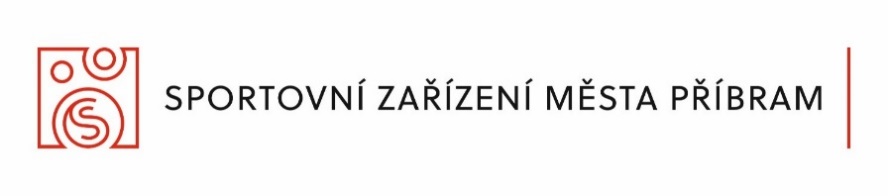 OBJEDNÁVKA Č.06-9283/2023Dodavatel:Odběratel:Název: ČIP plus spol.s.r.o.Název: Sportovní zařízení města Příbram p. o.Sídlo: Milínská 130,261 01 Příbram lllSídlo: Legionářů 378, 261 01 Příbram VIIIČ:  47052066, DIČ: CZ47052066IČ: 71217975, DIČ: CZ71217975za SZM objednává: Petr Trojan, vedoucí střediskapro středisko: 9283za SZM schvaluje: Mgr. Jan Slaba1) Specifikace zboží/služby: PZTS a 3x chataSauna – rezervační systém2) Termín a místo dodání: Dle telefonické dohody3) Cena (bez DPH, včetně DPH)*299.799,45,- Kč bez DPH362.757,33,- Kč vč. DPH4) Místo a termín splatnosti ceny, způsob fakturacefakturaZa dodavatele objednávku převzal:                                                 Za odběratele objednávku schválil dne 27.02.2023:
……………………………..                                                                       …………………………………Za dodavatele objednávku převzal:                                                 Za odběratele objednávku schválil dne 27.02.2023:
……………………………..                                                                       …………………………………